RESOLUTION NO.__________		RE:	CERTIFICATE OF APPROPRIATENESS UNDER THE			PROVISIONS OF THE ACT OF THE 			LEGISLATURE 1961, JUNE 13, P.L. 282 (53			SECTION 8004) AND BETHLEHEM ORDINANCE NO.			3952 AS AMENDED.		WHEREAS, it is proposed to replace the four ground floor windows at 452 N. New St.		NOW, THEREFORE, BE IT RESOLVED by the Council of the City of  that a Certificate of Appropriateness is hereby granted for the proposal.		  			Sponsored by: (s)											           (s)							ADOPTED BY COUNCIL THIS       DAY OF 							(s)													  President of CouncilATTEST:(s)							        City ClerkHISTORICAL & ARCHITECTURAL REVIEW BOARDAPPLICATION #2:  The applicant proposes to replace the ground floor windows at 452 N. New St.OWNER: 	           Paul & Sharon Schmitt           452 N. New St., Bethlehem, PA 18018__________________________________________________________________The Board upon motion by Connie Glagola and seconded by Marsha Fritz adopted the proposal that City Council issue a Certificate of Appropriateness for the following:  The required replacement of four ground floor windows with Marvin Ultimate Clad Windows.2.   The motion was unanimously approved.__________________________________________________________________________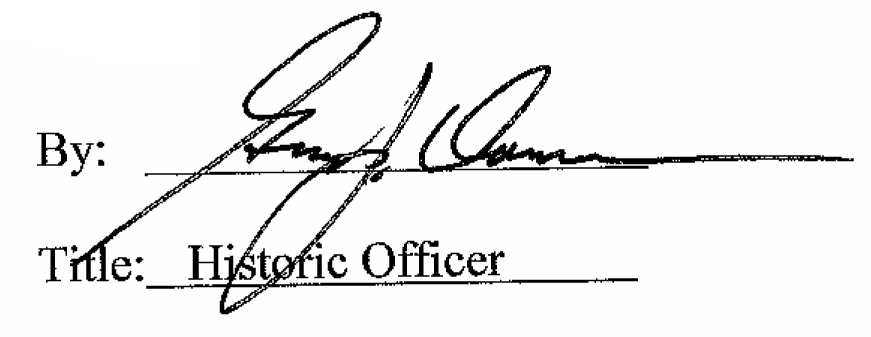 Date of Meeting: January 7, 2015			